ДогазификацияДогазификация — подведение газа до границ земельного участка в газифицированных населенных пунктах без привлечения средств граждан в соответствии с Поручением Президента РФ Владимира Путина, а также подключение объекта капитального строительства.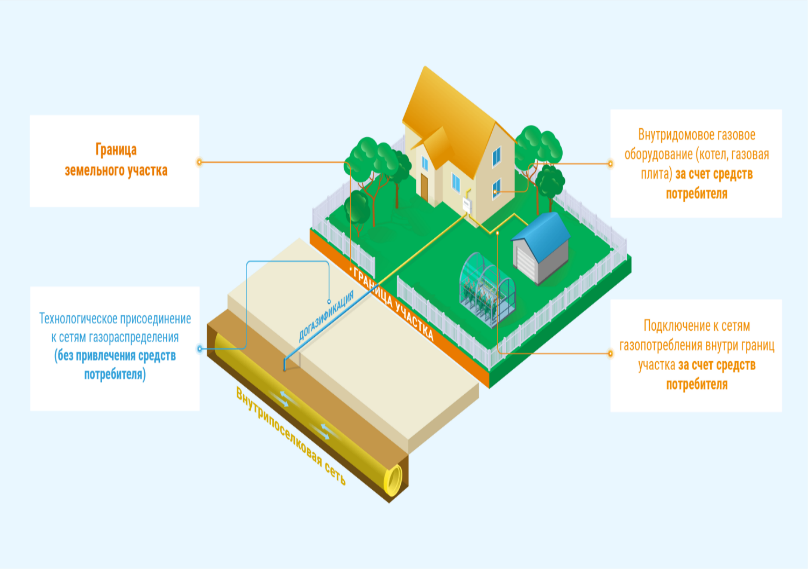 Основные критерии догазификации:Догазификация распространяется на населенные пункты, в границах которых есть газораспределительные сети и осуществляется транспортировка газа;Наличие правоустанавливающих документов на объект капитального строительства;Заявитель - физическое лицо;Направление использования газа – личные нужды, не связанные с предпринимательством;Порядок и сроки догазификации установлены Правилами Подключения в зависимости от расстояния и необходимых для такого подключения мероприятий;Услуги по подключению в рамках догазификации без взимания платы с заявителя включают в себя реализацию мероприятий до границ земельных участков заявителя;Создание сети газопотребления и установка оборудования, входящего в состав внутридомового газового оборудования, в границах участка является обязательством заявителя.Обязательный пакет документов:Паспорт гражданина РФ (копия) или иной документ удостоверяющий личность заявителя;СНИЛС заявителя (копия);Копия документов, подтверждающих право собственности или иное предусмотренное законом на земельный участок, на котором располагается объект капитального строительства;Копия документов, подтверждающих право собственности или иное предусмотренное законом основание на объект капитального строительства;Ситуационный план расположения объекта с привязкой к территории населенного пункта/ топографическая карта участка (в масштабе 1:500)Рекомендуемый пакет документов:Расчет максимального часового расчета газа (не прилагается, если планируемый максимальный часовой расход газа не более 5 куб. метров);Межевой план земельного участка с координатами углов границО заявках по программе социальной догазификации:Заявки на догазификацию принимаются:на портале единого оператора газификации (эл. адрес: https://connectgas.ru/stages/dogasification);на портале государственных услуг Российской Федерации;на официальном сайте АО «Газпром газораспределение Кострома» (эл. адрес: https://gpgr.kostroma.ru/post-gasification/);в 9 стационарных пунктах на территории региона:- Единый центр предоставления услуг, г. Кострома, пр-т Мира, д. 155;- ремонтно-эксплуатационная служба, г. Буй, Боровский переезд, д.40а;- ремонтно-эксплуатационный участок, г. Волгореченск, Коммунальный пер., д.2;- ремонтно-эксплуатационный участок, г. Галич, ул. Окружная, д. 1;- ремонтно-эксплуатационная служба, п. Красное-на-Волге, ул. Окружная, д.4;- ремонтно-эксплуатационная служба, г. Нерехта, ул. Есенина, д.1;- ремонтно-эксплуатационная служба, п. Судиславль, ул. Заводская, д. 11; - ремонтно-эксплуатационный участок, п. Сусанино, ул. Карла Маркса, д. 64.- ремонтно-эксплуатационный участок, п. Парфеньево. пр. Сырзавода, д.16.через многофунциональный центр (МФЦ). 